____________________________________________________________________________________________________________________________________________________________________КАРАР                                                                                 РЕШЕНИЕ                 Совета  сельского  поселения   Надеждинский   сельсоветмуниципального   района  Иглинский  район   Республики                                                  БашкортостанО  конкурсе  на замещение вакантной должности муниципальной службы             в   администрации  сельского  поселения  Надеждинский  сельсовет муниципального района Иглинский район Республики Башкортостан  В соответствии с Федеральным законом от 6 октября 2003 года                           № 131-ФЗ «Об общих принципах организации местного самоуправления в Российской Федерации»,  Федеральным  законом  от 2 марта 2007 года                       № 25-ФЗ «О муниципальной службе в Российской Федерации», Указом Президента Российской Федерации от 1 февраля 2005 года № 112                             «О конкурсе на замещение вакантной должности государственной гражданской службы Российской Федерации», Законом Республики Башкортостан от 18 марта 2005 года № 162-з «О местном самоуправлении в Республике Башкортостан», Законом Республики Башкортостан от 16 июля 2007 года № 453-з «О муниципальной службе в Республике Башкортостан», Уставом муниципального района Иглинский район, в целях обеспечения конституционного права граждан Российской Федерации на равный доступ к муниципальной службе и права муниципальных служащих на должностной рост на конкурсной основе,  Совет  сельского  поселения  Надеждинский  сельсовет муниципального района Иглинский район Республики Башкортостан решил:1.Утвердить  Положение  о проведении конкурса на замещение вакантной должности муниципальной службы в   администрации сельского  поселения  Надеждинский  сельсовет  муниципального района Иглинский район Республики Башкортостан  2.Утвердить прилагаемую Методику проведения конкурса на замещение вакантной должности муниципальной службы в   администрации сельского  поселения  Надеждинский  сельсовет  муниципального района Иглинский район Республики Башкортостан  3. Утвердить прилагаемый Перечень должностей муниципальной службы в администрации сельского  поселения  Надеждинский  сельсовет  муниципального района Иглинский район Республики Башкортостан.4. Предложить администрации сельского  поселения  Надеждинский  сельсовет  муниципального района Иглинский район Республики Башкортостан привести свои нормативно-правовые  акты в соответствие с настоящим решением.5. Настоящее решение обнародовано  в  здании  администрации  сельского  поселения  на  информационном  стенде .6. Контроль за исполнением настоящего решения возложить на постоянную комиссию по  бюджету,  налогам, вопросам  собственности  и социально-гуманитарным вопросам,  (председатель  Маслова  Н.Н.)Глава  сельского  поселения                                        Т.В.Ашанина12  февраля  2013  года  № 138Утвержденорешением  Совета  сельского  поселения  Надеждинский  сельсоветмуниципального районаИглинский районРеспублики Башкортостанот «12»  февраля 2013 года№  138ПОЛОЖЕНИЕо конкурсе на замещение вакантной  должности муниципальной службы в администрации  сельского  поселения  Надеждинский  сельсовет муниципального района Иглинский район Республики Башкортостан  1. Настоящим Положением о конкурсе на замещение вакантной  должности муниципальной службы в администрации  сельского  поселения  Надеждинский  сельсовет муниципального района Иглинский район Республики Башкортостан   (далее – Положение)  в целях реализации статьи 17 Федерального закона от 2 марта 2007 года № 25-ФЗ «О муниципальной службе в Российской Федерации» (далее – Федеральный закон № 25-ФЗ) определяются порядок и условия проведения конкурса на замещение вакантной должности муниципальной службы в администрации сельского  поселения  Надеждинский  сельсовет муниципального района Иглинский район Республики Башкортостан   (далее – Конкурс). 2. Основными задачами проведения Конкурса являются:-обеспечение конституционного  права граждан Российской Федерации на равный доступ к муниципальной службе;-обеспечение права муниципальных служащих на должностной рост на конкурсной основе;-совершенствование работы по подбору и расстановке кадров.3. Конкурс  в  администрации  сельского  поселения  Надеждинский  сельсовет муниципального района Иглинский район Республики Башкортостан  (далее – Администрация ) объявляется по решению главы Администрации  (далее - представителя нанимателя)  при наличии вакантной должности муниципальной службы.4. Конкурс  может  не проводится:-при заключении срочного трудового договора;-при назначении на должности муниципальной службы муниципального служащего (гражданина), состоящего в кадровом резерве, сформированном на конкурсной основе;-при переводе муниципального служащего на иную должность муниципальной службы, в случае невозможности в соответствии с медицинским заключением исполнения им должностных обязанностей по замещаемой должности муниципальной службы; -при переводе муниципального служащего на иную должность муниципальной службы в случае сокращения замещаемой им должности, реорганизации, ликвидации Администрации  или изменения их структуры;-в случае назначения на должность муниципальной службы во вновь образованном подразделении Администрации ;-при назначении на отдельные должности муниципальной службы, исполнение должностных обязанностей по которым связано с использованием сведений, составляющих государственную тайну;-при назначении на должности муниципальной службы, относящиеся к младшей группе должностей муниципальной службы.5. Право на участие в  Конкурсе на замещение вакантной муниципальной должности имеют граждане Российской Федерации, достигшие 18-летнего возраста, но не старше 65 лет (предельного возраста, установленного для замещения должности муниципальной службы), владеющие государственным языком Российской Федерации и соответствующие квалификационным требованиям, установленным в соответствии с законом Республики Башкортостан от 16 июля 2007 года             № 453-з «О муниципальной службе в Республике Башкортостан» для замещения должностей муниципальной службы, при отсутствии обстоятельств, указанных в статье 13 Федерального закона № 25-ФЗ в качестве ограничений, связанных с муниципальной службой.Муниципальный служащий вправе на общих основаниях участвовать в конкурсе независимо от того, какую должность он замещает на период проведения Конкурса.6. Конкурс проводится в два этапа. На первом этапе на официальном сайте Администрации   в сети Интернет размещается объявление о приеме документов для участия в Конкурсе, а также следующая информация о Конкурсе: -наименование вакантной должности муниципальной службы; -требования, предъявляемые к претенденту на замещение должности муниципальной службы;-условия прохождения муниципальной службы;-место и время приема документов, подлежащих представлению для участия в конкурсе в соответствии с пунктом 7 настоящего Положения;-срок, до истечения которого принимаются указанные документы;-предполагаемая дата проведения конкурса;-место и порядок проведения конкурса;-иные информационные материалы. Объявление о приеме документов для участия в конкурсе и информация о конкурсе также могут публиковаться в периодическом печатном издании.7. Гражданин Российской Федерации, изъявивший желание участвовать в конкурсе, представляет в Администрацию  следующие документы:а)  личное заявление на имя представителя нанимателя;б) собственноручно заполненную и подписанную анкету по форме утвержденной Правительством Российской Федерации, с приложением фотографии;в) копию паспорта или заменяющего его документа (соответствующий документ предъявляется лично по прибытии на конкурс);г) документы, подтверждающие необходимое профессиональное образование, стаж работы и квалификацию:копию трудовой книжки (за исключением случаев, когда служебная (трудовая) деятельность осуществляется впервые) или иные документы, подтверждающие трудовую (служебную) деятельность гражданина;копии документов о профессиональном образовании, а также по желанию гражданина - о дополнительном профессиональном образовании,                  о присвоении ученой степени, ученого звания, заверенные нотариально или кадровыми службами по месту работы (службы);д) документ об отсутствии у гражданина заболевания, препятствующего поступлению на муниципальную службу или ее прохождению;е) иные документы, предусмотренные федеральными законами, указами Президента Российской Федерации и постановлениями Правительства Российской Федерации, законами Республики Башкортостан.8.Муниципальный служащий, изъявивший желание участвовать в Конкурсе в Администрации , в которых он замещает должность муниципальной службы,  подает заявление на имя представителя нанимателя. Муниципальный служащий, изъявивший желание участвовать в Конкурсе в  ином органе местного самоуправления, представляет в этот орган местного самоуправления заявление на имя представителя нанимателя и собственноручно заполненную, подписанную и заверенную кадровой службой органа местного самоуправления, в котором муниципальный служащий замещает должность муниципальной службы, анкету, утвержденную Правительством Российской Федерации, с приложением фотографии.9.С согласия гражданина (муниципального служащего) проводится процедура оформления его допуска к сведениям, составляющим государственную и иную охраняемую законом тайну, если исполнение должностных обязанностей по должности муниципальной службы,                                 на замещение которой претендует гражданин (муниципальный служащий), связано с использованием таких сведений.Достоверность сведений, представленных гражданином на имя представителя нанимателя, подлежит проверке. Проверка достоверности сведений, представленных муниципальным служащим, осуществляется только в случае его участия в конкурсе на замещение вакантной должности муниципальной службы, относящейся к высшей  группе должностей муниципальной службы.  10.Гражданин (муниципальный служащий) не допускается к участию в Конкурсе в связи с его несоответствием квалификационным требованиям к вакантной должности муниципальной службы, а также в связи с ограничениями, установленными законодательством о муниципальной службе для поступления на муниципальную службу и ее прохождения.11.Документы, указанные в пункте 7 настоящего Положения, представляются в течение 21 дня со дня объявления об их приеме. Несвоевременное представление документов, представление их не в полном объеме или с нарушением правил оформления без уважительной причины являются основанием для отказа гражданину в их приеме.При несвоевременном представлении документов, представлении их не в полном объеме или с нарушением правил оформления по уважительной причине представитель нанимателя вправе перенести сроки их приема.12. Решение о дате, месте и времени проведения второго (основного) этапа конкурса принимается представителем нанимателя после проверки достоверности сведений, представленных претендентами на замещение вакантной должности муниципальной службы, а также после оформления в случае необходимости допуска к сведениям, составляющим государственную и иную охраняемую законом тайну.В случае установления в ходе проверки обстоятельств, препятствующих в соответствии с федеральными законами, законами Республики Башкортостан  и другими нормативными правовыми актами Российской Федерации, Республики Башкортостан поступлению гражданина на муниципальную службу, он информируется в письменной форме представителем нанимателя о причинах отказа в участии в Конкурсе.13. Претендент на замещение вакантной должности муниципальной службы, не допущенный к участию в Конкурсе, вправе обжаловать это решение в соответствии с законодательством Российской Федерации.14. Представитель нанимателя не позднее, чем за 15 дней до начала второго этапа Конкурса направляет сообщения о дате, месте и времени его проведения гражданам (муниципальным служащим), допущенным к участию в Конкурсе.15. Если в результате проведения Конкурса не были выявлены кандидаты, отвечающие квалификационным требованиям к вакантной должности муниципальной службы, на замещение которой он был объявлен, представитель нанимателя может принять решение о проведении повторного Конкурса.16. Для проведения Конкурса правовым актом представителя нанимателя образуется конкурсная комиссия, действующая на постоянной основе. Состав конкурсной комиссии, сроки и порядок ее работы, а также методика проведения Конкурса определяются муниципальным правовым актом.17. В состав конкурсной комиссии входят представитель нанимателя и (или) уполномоченные им муниципальные служащие (в том числе из подразделения по вопросам муниципальной службы и кадров, юридического (правового) подразделения и подразделения, в котором проводится конкурс на замещение вакантной должности муниципальной службы),  а также представители научных и образовательных учреждений, других организаций, приглашаемые представителем нанимателя в качестве независимых экспертов. Число независимых экспертов должно составлять не менее одной четверти от общего числа членов конкурсной комиссии.Состав конкурсной комиссии для проведения Конкурса на замещение вакантной должности муниципальной службы, исполнение должностных обязанностей по которой связано с использованием сведений, составляющих государственную тайну, формируется с учетом положений законодательства Российской Федерации о государственной тайне.Состав конкурсной комиссии формируется таким образом, чтобы была исключена возможность возникновения конфликтов интересов, которые могли бы повлиять на принимаемые конкурсной комиссией решения.18.Конкурсная комиссия состоит из председателя, заместителя председателя, секретаря и членов комиссии.Допускается образование нескольких конкурсных комиссий для различных категорий и групп должностей муниципальной службы.19.Конкурс заключается в оценке профессионального уровня кандидатов на замещение вакантной должности муниципальной службы, их соответствия квалификационным требованиям к этой должности.При проведении конкурса конкурсная комиссия оценивает кандидатов на основании представленных ими документов об образовании, прохождении муниципальной службы, осуществлении другой трудовой деятельности,                  а также на основе конкурсных процедур с использованием не противоречащих федеральным законам, законам Республики Башкортостан и другим нормативным правовым актам Российской Федерации и Республики Башкортостан методов оценки профессиональных и личностных качеств кандидатов, включая индивидуальное собеседование, анкетирование, проведение групповых дискуссий, написание реферата или тестирование по вопросам, связанным с выполнением должностных обязанностей по вакантной должности муниципальной службы, на замещение которой претендуют кандидаты.При оценке профессиональных и личностных качеств кандидатов конкурсная комиссия исходит из соответствующих квалификационных требований к вакантной должности муниципальной службы и других положений должностной инструкции по этой должности, а также иных положений, установленных законодательством Российской Федерации и Республики Башкортостан о муниципальной службе.20. Заседание конкурсной комиссии проводится при наличии не менее двух кандидатов.Заседание конкурсной комиссии считается правомочным, если на нем присутствует не менее двух третей от общего числа ее членов. Решения конкурсной комиссии по результатам проведения конкурса принимаются открытым голосованием простым большинством голосов ее членов, присутствующих на заседании.При равенстве голосов решающим является голос председателя конкурсной комиссии.21. Решение конкурсной комиссии принимается в отсутствие кандидата и является основанием для назначения его на вакантную должность муниципальной службы либо отказа в таком назначении.22.Результаты голосования конкурсной комиссии оформляются протоколом, который подписывается председателем, заместителем председателя, секретарем и членами комиссии, принявшими участие в заседании.23. По результатам конкурса издается акт представителя нанимателя о назначении победителя конкурса на вакантную должность муниципальной службы и заключается трудовой договор с победителем конкурса.24. Сообщения о результатах конкурса направляются в письменной форме кандидатам в 7-дневный срок со дня его завершения. Информация о результатах конкурса также размещается в указанный срок на официальном сайте Администрации в сети Интернет.25. Документы претендентов на замещение вакантной должности муниципальной службы, не допущенных к участию в конкурсе, и кандидатов, участвовавших в конкурсе, могут быть им возвращены по письменному заявлению в течение трех лет со дня завершения конкурса. До истечения этого срока документы хранятся в архиве Администрации, после чего подлежат уничтожению.26. Расходы, связанные с участием в конкурсе (проезд к месту проведения конкурса и обратно, наем жилого помещения, проживание, пользование услугами средств связи и другие), осуществляются кандидатами за счет собственных средств.27. Кандидат вправе обжаловать решение конкурсной комиссии в соответствии с законодательством Российской Федерации Республики Башкортостан.Исполнитель: управ.делами  Сороковик Т.С.Утвержденарешением  Советамуниципального районаИглинский районРеспублики Башкортостанот «12» февраля 2013 года№  138МЕТОДИКАпроведения конкурса на замещение вакантной  должности муниципальной службы в администрации сельского  поселения  Надеждинский  сельсовет муниципального района Иглинский район Республики Башкортостан  I. Общие положения1.1. Настоящая Методика проведения конкурса на замещение вакантной должности муниципальной службы, порядок и сроки работы конкурсной комиссии  определяет регламент работы конкурсной комиссии, организацию и порядок проведения конкурса на замещение вакантной должности муниципальной службы в администрации сельского  поселения  Надеждинский  сельсовет  муниципального района Иглинский район Республики Башкортостан  (далее - Методика).1.2 Основными задачами проведения конкурса на замещение вакантной должности муниципальной службы в администрации   сельского  поселения  Надеждинский  сельсовет  муниципального района Иглинский район Республики Башкортостан  (далее – Администрация ) являются:-обеспечение конституционного права граждан Российской Федерации на равный доступ к муниципальной  службе;-обеспечение права муниципальных служащих на должностной рост на конкурсной основе;-совершенствование работы по подбору и расстановке кадров.1.3.Конкурс на замещение вакантной должности муниципальной службы в администрации сельского  поселения  Надеждинский  сельсовет муниципального района Иглинский район Республики Башкортостан  (далее - Конкурс) заключается в оценке профессионального уровня кандидатов на замещение вакантной должности муниципальной службы, их соответствия квалификационным требованиям к этой должности.II. Организация проведения конкурса2.1 Конкурс  объявляется по решению главы сельского  поселения, издается постановление Администрации  после образования вакантной должности муниципальной службы, замещение которой в соответствии со статьей 17 Федерального закона от 2 марта 2007 года № 25-ФЗ «О муниципальной службе в Российской Федерации» (далее – Федеральный закон № 25-ФЗ) может быть произведено на конкурсной основе.2.2.Организацию проведения Конкурса осуществляет управляющий делами  Администрации. Ответственным за выполнение действий по подготовке и проведению Конкурса является  управляющий  делами  Администрации.Контроль за организацией и проведением Конкурса осуществляет глава сельского  поселения.2.3.Право на участие в  Конкурсе на замещение вакантной муниципальной должности имеют граждане Российской Федерации, достигшие  18-летнего возраста, но не старше 65 лет (предельного возраста, установленного для замещения должности муниципальной службы), владеющие государственным языком Российской Федерации и соответствующие квалификационным требованиям, установленным в соответствии с законом Республики Башкортостан от 16 июля 2007 года            № 453-з «О муниципальной службе в Республике Башкортостан» для замещения должностей муниципальной службы, при отсутствии обстоятельств, указанных в статье 13 Федерального закона № 25-ФЗ                      в качестве ограничений, связанных с муниципальной службой.2.4.Муниципальный служащий вправе на общих основаниях участвовать в Конкурсе независимо от того, какую должность он замещает на период проведения Конкурса, уведомив непосредственного руководителя.2.5. Конкурс проводится в два этапа.На первом этапе осуществляется:а) подготовка и публикация объявления о приеме документов для участия в Конкурсе;б) проверка представленных документов и достоверности сведений, представленных гражданином (муниципальным служащим).Объявление о приеме документов для участия в Конкурсе публикуется не позднее чем за 21 день до дня проведения Конкурса, не менее чем в одном периодическом издании и  размещается информация на официальном сайте Администрации в информационно-телекоммуникационной сети общего пользования (приложения N 1, 2 к настоящей Методике). В публикуемом объявлении о проведении конкурса должна содержаться информация: -о полном наименовании вакантной должности муниципальной службы; -о требованиях, предъявляемых к претенденту на замещение данной должности; -о месте и времени приема документов, подлежащих представлению; -о сроке, до истечения которого принимаются документы; -предполагаемая дата проведения Конкурса; -сведения об источнике подробной информации о Конкурсе (телефон, факс, электронная почта, юридический адрес, электронный адрес сайта).На официальном сайте Администрации или Совета в информационно-телекоммуникационной сети общего пользования размещается следующая информация о Конкурсе:-наименование вакантной должности муниципальной службы;-требования, предъявляемые к претенденту на замещение этой должности, условия прохождения муниципальной  службы;-перечень, а также место и время приема документов, подлежащих представлению для участия в Конкурсе;-срок, до истечения которого принимаются указанные документы;-предполагаемая дата проведения Конкурса, место и порядок его проведения;-другие необходимые для участия в конкурсе информационные материалы.2.6.Гражданин Российской Федерации, изъявивший желание участвовать в Конкурсе, представляет в Администрацию  сельского  поселения  (далее - сектор кадров) следующие документы:а) личное заявление, которое регистрируется в журнале учета участников Конкурса (приложение N 3 к настоящей Методике). Ответственным  за ведение такого журнала, а также за прием и регистрацию заявлений является секретарь конкурсной комиссии;б) собственноручно заполненную и подписанную анкету по форме, установленной распоряжением Правительства Российской Федерации                    от 26 мая 2005 года N 667-р "Об утверждении формы анкеты для участия в конкурсе на замещение вакантной должности государственной гражданской службы Российской Федерации", с приложением фотографии размером 3 x 4;в) копию паспорта или заменяющего его документа (соответствующий документ предъявляется лично по прибытии на конкурс);г)документы, подтверждающие необходимое профессиональное образование, стаж работы и квалификацию:копию трудовой книжки (за исключением случаев, когда служебная (трудовая) деятельность осуществляется впервые) или иные документы, подтверждающие трудовую (служебную) деятельность гражданина (копии приказов о приеме на работу, справки с предыдущего места работы и другие);копии документов о профессиональном образовании, о дополнительном профессиональном образовании (по желанию гражданина), о присвоении ученой степени, ученого звания, заверенные нотариально или кадровыми службами по месту работы (службы);д) документ об отсутствии у гражданина заболевания, препятствующего поступлению на муниципальную службу или ее прохождению;е) иные документы, предусмотренные законодательством Российской Федерации и Республики Башкортостан.Сектор  кадров обеспечивает гражданину  получение всех необходимых документов для участия в Конкурсе.2.7. Муниципальный служащий, изъявивший желание участвовать в Конкурсе, направляет заявление на имя главы сельского  поселения. Данное заявление регистрируется в журнале учета участников Конкурса. Сектор  кадров обеспечивает муниципальному служащему получение всех необходимых документов для участия в Конкурсе.2.8.Все необходимые для участия в Конкурсе документы должны быть представлены в сектор кадров в течение 21 дня  со дня объявления об их приеме. На основании представленных документов конкурсная комиссия принимает решение о допуске кандидатов к  участию в  Конкурсе.Несвоевременное представление документов, представление их не в полном объеме или с нарушением правил оформления без уважительной причины являются основанием для отказа гражданину в их приеме. При наличии уважительной причины глава сельского  поселения  вправе перенести сроки их приема. 2.9.После представления гражданином (муниципальным служащим) всех необходимых для участия в Конкурсе документов сектор кадров организует проверку достоверности сведений, содержащихся в документах.Проверка достоверности сведений, представленных муниципальным служащим, осуществляется только в случае его участия в Конкурсе на замещение вакантной должности муниципальной службы, относящейся к высшей группе должностей муниципальной службы.2.10. На основании представленных документов конкурсная комиссия принимает решение о допуске кандидатов к участию в конкурсе, оформленное протоколом (приложение N 4 к настоящей Методике).2.11. Гражданин (муниципальный  служащий) по решению конкурсной комиссии не допускается к участию в конкурсе в связи с его несоответствием квалификационным требованиям к вакантной должности, на замещение которой проводится Конкурс, а также в связи с ограничениями, установленными законом  Российской Федерации № 25-ФЗ  для поступления на муниципальную службу и ее прохождения, о чем он уведомляется в письменной форме с объяснением причин принятия такого решения (приложение N 5 к настоящей Методике). В журнале учета участников конкурса (приложение N 6 к настоящей Методике) в графе "Отметка об ознакомлении с результатами конкурса" указываются номер и дата уведомления.2.12. Кандидат на замещение вакантной должности муниципальной службы, не допущенный к участию в Конкурсе, вправе обжаловать это решение в соответствии с законодательством Российской Федерации.2.13. С согласия гражданина (муниципального служащего) проводится процедура оформления его допуска к сведениям, составляющим государственную и иную охраняемую законом тайну, если исполнение должностных обязанностей по вакантной должности, на замещение которой проводится Конкурс, связано с использованием таких сведений.При отказе гражданина (муниципального служащего) от проведения процедуры оформления допуска к сведениям, составляющим государственную и иную охраняемую законом тайну, если исполнение должностных обязанностей по должности муниципальной службы, на замещение которой проводится Конкурс, связано с использованием таких сведений, он не допускается к участию в Конкурсе.2.14.Решение о дате, месте и времени проведения второго этапа конкурса принимает глава сельского  поселения  после проверки достоверности сведений, представленных гражданами (муниципальными служащими) на замещение вакантной должности муниципальной  службы, при наличии не менее двух кандидатов, а также после оформления в случае необходимости допуска к сведениям, составляющим государственную и иную охраняемую законом тайну.2.15. Конкурсная комиссия не позднее чем за 15 дней до начала второго этапа конкурса направляет гражданам (муниципальным служащим), допущенным к участию в конкурсе, письменное уведомление о дате, месте и времени его проведения (приложение N 7 к настоящей Методике).2.16. На втором этапе осуществляется:а) оценка профессиональных и личностных качеств кандидатов;б) принятие решения конкурсной комиссией;в) назначение на вакантную должность муниципальной службы.2.17. В ходе проведения Конкурса конкурсная комиссия оценивает кандидатов на основании представленных ими документов, а также на основе конкурсных процедур с использованием не противоречащих федеральным законам и другим нормативным правовым актам Российской Федерации и Республики Башкортостан  методов оценки профессиональных и личностных качеств кандидатов: индивидуальное собеседование, анкетирование, проведение групповых дискуссий, написание реферата или тестирование по вопросам, связанным с выполнением должностных обязанностей по должности, на замещение которой претендуют кандидаты. Применение всех перечисленных методов не является обязательным. Необходимость, а также очередность их применения при проведении конкурса определяются конкурсной комиссией. В случае выявления победителя Конкурса на вакантную должность только одним из них (например, тестирование) Конкурс может считаться завершенным.Тестирование кандидатов на конкретную вакантную должность муниципальной службы проводится по единому перечню теоретических вопросов, заранее подготовленному Администрацией . Тест составляется на базе квалификационных требований к вакантной должности муниципальной  службы и других положений должностной инструкции по этой должности, установленных в Администрации .Кандидатам на вакантную должность муниципальной службы предоставляется одно и то же время для подготовки письменного ответа.Оценка теста проводится конкурсной комиссией в отсутствие кандидата по количеству правильных ответов.Для написания реферата рекомендуется использовать вопросы, связанные с исполнением должностных обязанностей и полномочий по должности муниципальной  службы, на замещение которой претендуют кандидаты. Темы рефератов определяет структурное подразделение,                     в котором имеется вакантная должность муниципальной службы.Кандидаты на вакантную должность муниципальной службы пишут реферат на одну и ту же тему и располагают одним и тем же временем для его подготовки.Конкурсная комиссия оценивает в отсутствие кандидата рефераты по качеству и глубине изложения материала, полноте раскрытия вопросов.Победившим в конкурсе считается кандидат, получивший наибольшее количество голосов присутствующих на заседании членов комиссии.При оценке профессиональных и личностных качеств кандидатов конкурсная комиссия исходит из соответствующих квалификационных требований к должности муниципальной службы, на замещение которой проводится Конкурс, и других положений должностной инструкции, связанных с исполнением обязанностей по этой должности, а также иных положений, установленных законодательством Российской Федерации и Республики Башкортостан  о муниципальной службе.III. Создание конкурсной комиссии, порядоки сроки ее работы3.1. Конкурсная комиссия является коллегиальным органом, который формируется для организации и проведения конкурсов.3.2. Конкурсная комиссия состоит из председателя, заместителя председателя, секретаря и членов комиссии.3.3.Состав конкурсной комиссии утверждается постановлением главы Администрации . Количество членов конкурсной комиссии с учетом независимых экспертов должно составлять не менее 5 человек.3.4.Состав конкурсной комиссии формируется таким образом, чтобы была исключена возможность возникновения конфликта интересов, которые могли бы повлиять на принимаемые конкурсной комиссией решения.3.5.Председатель конкурсной комиссии осуществляет руководство деятельностью конкурсной комиссии. В период временного отсутствия председателя конкурсной комиссии (болезнь, командировка, нахождение в отпуске и т.п.) руководство конкурсной комиссией осуществляет заместитель председателя конкурсной комиссии.3.6.Для обеспечения работы конкурсной комиссии (регистрация и прием заявлений, формирование дел, ведение журнала учета участников конкурса, ведение протокола заседания комиссии и др.) назначается секретарь конкурсной комиссии (управляющий  делами).3.7.В состав конкурсной комиссии входят представитель нанимателя и (или) уполномоченные им муниципальные служащие (в том числе из подразделения по вопросам муниципальной  службы и кадров, юридического (правового) подразделения или подразделения, в котором проводится конкурс на замещение вакантной должности муниципальной службы),                 а также представители научных и образовательных учреждений, других организаций, приглашаемые представителем нанимателя в качестве независимых экспертов,  без указания персональных данных экспертов. Число независимых экспертов должно составлять не менее одной четверти от общего числа членов конкурсной комиссии.3.8.Состав конкурсной комиссии для проведения конкурса на замещение вакантной должности муниципальной службы, исполнение должностных обязанностей по которой связано с использованием сведений, составляющих государственную тайну, формируется с учетом положений законодательства Российской Федерации о государственной тайне.3.9. Заседание конкурсной комиссии считается правомочным, если на нем присутствует не менее двух третей от общего числа ее членов.3.10.Решение конкурсной комиссии принимается открытым голосованием простым большинством голосов ее членов, присутствующих на заседании. При голосовании мнение членов комиссии выражается словами "за" или "против". При равенстве голосов решающим является голос председателя конкурсной комиссии. Решение принимается в отсутствие кандидата и является основанием для назначения его на должность муниципальной службы либо отказа в таком назначении.3.11.Результаты голосования и решение конкурсной комиссии  оформляются протоколом ( к настоящей Методике) и является основанием для назначения кандидата на вакантную должность муниципальной  службы либо отказа в таком назначении.IV. Заключительные положения4.1.По результатам Конкурса издается распоряжение главы Администрации   о назначении победителя конкурса на вакантную должность муниципальной службы  и с ним заключается трудовой договор.4.2.Если в результате проведения конкурса не были выявлены кандидаты, отвечающие квалификационным требованиям к вакантной должности муниципальной службы, на замещение которой он был объявлен, глава Администрации  может принять решение о проведении повторного конкурса.4.3.О результатах Конкурса кандидаты, участвующие в конкурсе, уведомляются в письменной форме сектором  кадров в 7-дневный срок со дня его завершения (приложение N 9 к настоящей Методике). Уведомление подписывает председатель конкурсной комиссии, присваивается  регистрационный номер. Дата и регистрационный номер уведомления заносятся в журнал учета участников конкурса.4.4.Информация о результатах конкурса также размещается на официальном сайте Администрации  в информационно-телекоммуникационной сети общего пользования (приложение N 10 к настоящей Методике).4.5.Документы претендентов на замещение вакантных должностей муниципальной службы, не допущенных к участию в конкурсе, и кандидатов, участвующих в конкурсе, могут быть им возвращены по письменному заявлению в течение трех лет со дня завершения конкурса. До истечения этого срока документы претендентов и протоколы заседаний конкурсной комиссии хранятся в отделе кадров, после чего подлежат уничтожению.4.6.Расходы, связанные с участием кандидатов в конкурсе (проезд к месту проведения конкурса и обратно, наем жилого помещения, проживание, пользование услугами средств связи и другие), осуществляются ими за счет собственных средств.4.7. Решение конкурсной комиссии может быть обжаловано кандидатом в соответствии с законодательством Российской Федерации и Республики Башкортостан.Исполнитель: управ.делами  Сороковик Т.С.Приложение N 1к Методике проведения конкурсана замещение вакантной должностимуниципальной  службыв администрации сельского  поселенияНадеждинский  сельсовет муниципального района Иглинский район Республики Башкортостан ОбразецОбъявлениео приеме документов для участия в конкурсе на замещениевакантной должности муниципальной  службы  в администрации  сельского  поселения  Надеждинский  сельсовет  муниципального района Иглинский район Республики Башкортостан            Администрация сельского  поселения  Надеждинский  сельсовет муниципального района Иглинский район Республики Башкорто объявляет        о        проведении       конкурса        на замещение вакантной должности муниципальной службы __________________________________________________________________.(наименование должности)К претенденту на замещение указанной должности предъявляются следующие требования: _________________________________________.Прием документов осуществляется по адресу: ______________________ контактный телефон ______________.Начало приема документов для участия в конкурсе в __ ч. "__" __________ 20_ г., окончание - в __ ч. "__" ___________ 20_ г.Документы принимаются ежедневно с 09-00 до 18-00, кроме выходных (суббота и воскресенье) и праздничных дней, перерыв на обед                                           с 13-00 до 14-00. Гражданин Российской Федерации, изъявивший желание участвовать в конкурсе, представляет в администрацию  сельского  поселения  Надеждинский  сельсовет муниципального района Иглинский район Республики Башкортостан:а) личное заявление;б) собственноручно заполненную и подписанную анкету, форма которой утверждена распоряжением Правительства Российской Федерации от 26 мая 2005 г. N 667-р (с приложением фотографии 3х4);в) копию паспорта или заменяющего его документа (соответствующий документ предъявляется лично по прибытии на конкурс);г) документы, подтверждающие необходимое профессиональное образование, стаж работы и квалификацию:копию трудовой книжки (за исключением случаев, когда служебная (трудовая) деятельность осуществляется впервые) или иные документы, подтверждающие трудовую (служебную) деятельность гражданина;копии документов о профессиональном образовании, а также по желанию гражданина - о дополнительном профессиональном образовании, о присвоении ученой степени, ученого звания, заверенные нотариально или кадровыми службами по месту работы (службы);д) документ об отсутствии у гражданина заболевания, препятствующего поступлению на гражданскую службу или ее прохождению;е) страховое свидетельство обязательного пенсионного страхования, за исключением случаев, когда служебная (трудовая) деятельность осуществляется впервые;ж) свидетельство о постановке физического лица в налоговом органе по месту жительства на территории Российской Федерации;з)документы воинского учета - для военнообязанных и лиц, подлежащих призыву на военную службу;и) сведения о доходах, имуществе и обязательствах имущественного характера.Муниципальному служащему обеспечивает получение документов, необходимых для участия в конкурсе, кадровая служба  органа местного самоуправления, в котором он замещает должность муниципальной службы.Предполагаемая дата  проведения конкурса « ___» __________  20__ года   в __час.___ мин.                                                    Правовые   акты  по  вопросам   проведения   конкурса  и  другие информационные      материалы     размещены     на официальном сайте администрации (Совета) муниципального района Республики Башкортостан: http: www.iglino.ru.Председатель конкурсной комиссии    ____________    __________________                                                                               (подпись)                (расшифровка подписи)                                                                                                                 Приложение N 2к Методике проведения конкурсана замещение вакантной должностимуниципальной  службыв администрации  сельского  поселения  Надеждинский  сельсовет муниципального района Иглинский район Республики Башкортостан ОбразецИнформацияо проведении конкурса на замещение вакантной должностимуниципальной  службы  в администрации  сельского  поселения  Надеждинский  сельсовет  муниципального района Иглинский район Республики Башкортостан            Администрация сельского  поселения  Надеждинский  сельсовет муниципального района Иглинский район Республики Башкортостан  объявляет        о        проведении       конкурса        на замещение вакантной должности муниципальной службы __________________________________________________________________.(наименование должности)К претенденту на замещение указанной должности предъявляются следующие требования: _________________________________________.Прием документов осуществляется по адресу: ______________________ контактный телефон ______________.Начало приема документов для участия в конкурсе в __ ч. "__" __________ 20__ г., окончание - в __ ч. "__" ___________ 20_ г.Документы принимаются ежедневно с 09-00 до 18-00, кроме выходных (суббота и воскресенье) и праздничных дней, перерыв на обед                                           с 13-00 до 14-00.Гражданин Российской Федерации, изъявивший желание участвовать в конкурсе, представляет в администрацию муниципального района Иглинский район Республики Башкортостан:а) личное заявление;б) собственноручно заполненную и подписанную анкету, форма которой утверждена распоряжением Правительства Российской Федерации от 26 мая 2005 г. N 667-р (с приложением фотографии 3х4);в) копию паспорта или заменяющего его документа (соответствующий документ предъявляется лично по прибытии на конкурс);г) документы, подтверждающие необходимое профессиональное образование, стаж работы и квалификацию:копию трудовой книжки (за исключением случаев, когда служебная (трудовая) деятельность осуществляется впервые) или иные документы, подтверждающие трудовую (служебную) деятельность гражданина;копии документов о профессиональном образовании, а также по желанию гражданина - о дополнительном профессиональном образовании, о присвоении ученой степени, ученого звания, заверенные нотариально или кадровыми службами по месту работы (службы);д) документ об отсутствии у гражданина заболевания, препятствующего поступлению на гражданскую службу или ее прохождению;е) страховое свидетельство обязательного пенсионного страхования, за исключением случаев, когда служебная (трудовая) деятельность осуществляется впервые;ж) свидетельство о постановке физического лица в налоговом органе по месту жительства на территории Российской Федерации;з)документы воинского учета - для военнообязанных и лиц, подлежащих призыву на военную службу;и) сведения о доходах, имуществе и обязательствах имущественного характера.Муниципальному служащему обеспечивает получение документов, необходимых для участия в конкурсе, кадровая служба  органа местного самоуправления, в котором он замещает должность муниципальной службы.Условия проведения конкурса:1. Конкурс на замещение вакантной должности муниципальной  службы  в администрации муниципального района Иглинский район Республики Башкортостан (аппарате Совета муниципального района Иглинский район Республики Башкортостан) заключается в оценке профессионального уровня претендентов на замещение должности муниципальной службы, их соответствия установленным квалификационным требованиям к должности муниципальной службы.2. Право на участие в конкурсе имеют граждане Российской Федерации, достигшие возраста 18 лет, владеющие государственным языком Российской Федерации и соответствующие установленным законодательством Российской Федерации и Республики Башкортостан о муниципальной службе квалификационным требованиям к вакантной должности муниципальной службы.3. Гражданин (муниципальный служащий) не допускается к участию в конкурсе в связи с его несоответствием квалификационным требованиям к вакантной должности муниципальной службы, а также в связи с ограничениями, установленными законодательством Российской Федерации и Республики Башкортостан о муниципальной службе для поступления на муниципальную службу и ее прохождения.4. Конкурс проводится в два этапа. На первом этапе конкурсная комиссия администрации  сельского  поселения  Надеждинский  сельсовет муниципального района Иглинский район Республики Башкортостан оценивает представленные документы и решает вопрос о допуске претендентов к участию в конкурсе.Решение о дате, месте и времени проведения второго этапа конкурса принимается представителем нанимателя после проверки достоверности сведений, представленных претендентами на замещение вакантной должности муниципальной службы, а также после оформления в случае необходимости допуска к сведениям, составляющим государственную и иную охраняемую законом тайну.5. В случае установления в ходе проверки обстоятельств, препятствующих в соответствии с федеральными законами, законами Республики Башкортостан и другими нормативными правовыми актами Российской Федерации, Республики Башкортостан  поступлению гражданина на муниципальную службу, он информируется в письменной форме о причинах отказа в участии в конкурсе.6. Сообщение о дате, месте и времени проведения второго этапа конкурса направляется гражданам (муниципальным служащим), допущенным к участию в конкурсе, не позднее чем за 15 дней до его начала.7. Заседание комиссии проводится по необходимости при наличии не менее двух кандидатов на вакантную должность.8. На втором этапе конкурса конкурсная комиссия оценивает кандидатов на основании представленных ими документов об образовании, прохождении муниципальной  или иной государственной службы, осуществлении другой трудовой деятельности, а также на основе конкурсных процедур с использованием не противоречащих федеральным законам и другим нормативным правовым актам Российской Федерации и Республики Башкортостан методов оценки профессиональных и личностных качеств кандидатов, включая индивидуальное собеседование, написание реферата или тестирование по вопросам, связанным с выполнением должностных обязанностей по вакантной должности муниципальной службы, на замещение которой претендуют кандидаты.При проведении конкурса применение всех указанных мероприятий не является обязательным. Необходимость, а также очередность их применения определяется конкурсной комиссией.При оценке профессиональных и личностных качеств кандидатов конкурсная комиссия исходит из соответствующих квалификационных требований к вакантной должности муниципальной службы и других положений должностной инструкции по этой должности, а также иных положений, установленных законодательством Российской Федерации и Республики Башкортостан о муниципальной службе.Решение конкурсной комиссии принимается в отсутствие кандидата и является основанием для назначения его на соответствующую вакантную должность муниципальной службы либо отказа в назначении.Кандидатам, участвовавшим в конкурсе, сообщается о результатах конкурса в письменной форме  в  7  дней со дня его завершения.Расходы, связанные с участием в конкурсе (проезд к месту проведения конкурса и обратно, наем жилого помещения, проживание, пользование услугами средств связи и другие), осуществляются кандидатами за счет собственных средств.Председатель конкурсной комиссии    ____________    __________________                                                                                               Приложение N 3к Методике проведения конкурсана замещение вакантной должностимуниципальной  службыв администрации  сельского  поселения  Надеждинский  сельсовет муниципального района Иглинский район Республики Башкортостан                                                                        Образец                                                                                  Главе администрации                                                                                 сельского  поселения  Надеждинский                                                                                 сельсовет    муниципального района Иглинский район    Республики Башкортостан       ________________________           (фамилия, имя, отчество)                                                                                  от ______________________           (фамилия, имя, отчество)      Адрес: ____________________                                                                                  Тел. _____________________                  (рабочий, домашний)                                        ЗАЯВЛЕНИЕ    	Прошу допустить меня к участию в конкурсе на замещение        вакантной должности муниципальной службы_______________________________________________                                                                   (наименование должности)    	С Федеральным законом от 2 марта 2007 г. N 25-ФЗ "О муниципальной  службе в Российской Федерации", законом Республики Башкортостан от 16 июля 2007 года             № 453-з «О муниципальной службе в Республике Башкортостан», иными нормативными правовыми актами о муниципальной службе Российской Федерации, Республики Башкортостан с квалификационными требованиями,  предъявляемыми к вакантной должности, ознакомлен (а).    	С проведением процедуры оформления допуска к сведениям, составляющим государственную и иную охраняемую законом тайну, согласен (а). 	С ограничениями и запретами, установленными законодательством Российской Федерации о муниципальной службе для поступления на муниципальную службу и ее прохождения, ознакомлен (а).    	Даю свое согласие на обработку переданных мною в сектор муниципальной и кадровой службы администрации муниципального района Иглинский район Республики Башкортостан моих персональных данных в целях участия в конкурсе на замещение вакантной должности муниципальной службы на период его проведения.      	К заявлению прилагаю: (перечислить прилагаемые документы).           ______________         _______________         __________________________                  (дата)                                          (подпись)                                (расшифровка подписи)Дата и номер регистрации  в журнале регистрации участников конкурса:___________________      __________________________(дата)				                   (№ регистрации)Приложение N 4к Методике проведения конкурсана замещение вакантной должностимуниципальной  службыв администрации  сельского  поселения  Надеждинский  сельсовет муниципального района Иглинский район Республики Башкортостан                                                                        ОбразецПРОТОКОЛзаседания конкурсной комиссии на замещение вакантнойдолжности муниципальной  службы  в администрации  сельского  поселения  Надеждинский  сельсовет  муниципального района Иглинский район Республики Башкортостан"__" ____________ 20___ г.                                                                                N ___________Присутствовали:Председательконкурсной комиссии  ______________________        _______________________                                                  (должность)                      (фамилия, имя, отчество)Заместитель председателяконкурсной  комиссии: ______________________       _______________________                                                   (должность)                      (фамилия, имя, отчество)Члены комиссии:          ______________________        _______________________                                                   (должность)                       (фамилия, имя, отчество)Независимые эксперты: ______________________      _______________________                                                    (должность)                     (фамилия, имя, отчество)Секретарь комиссии:  ______________________          _______________________                                                     (должность)                     (фамилия, имя, отчество)ПОВЕСТКА ДНЯ:1. О  допуске  кандидатов  к участию в конкурсе на замещение вакантных должностей муниципальной службы в администрации сельского  поселения  Надеждинский  сельсовет  муниципального района Иглинский район Республики Башкортостан 2.Утверждение  метода  конкурсной процедуры оценки профессиональных и личностных    качеств   кандидатов   на   замещение   вакантной   должности муниципальной службы  при проведении конкурса  на  замещение  вакантной  должности  муниципальной  службы.Представлены  документы  кандидатов  на  замещение вакантных должностей  муниципальной службы:1. ___________________________________________________________________________(фамилия, имя, отчество кандидата с указанием должности, на которую  претендует)2. ___________________________________________________________________________(фамилия, имя, отчество кандидата с указанием должности, на которую претендует)3. ___________________________________________________________________________(фамилия, имя, отчество кандидата с указанием должности, на которую претендует)Из   них   соответствуют   квалификационным  требованиям  по  указанным должностям  и  не  имеют  ограничений, установленных Федеральным законом от 2 марта 2007 года № 25-ФЗ «О муниципальной службе в Российской Федерации»: _____________Не соответствуют квалификационным требованиям: __________________________Результаты   голосования:   о   допуске   к  участию  вышеперечисленных кандидатов  в  конкурсе  на  замещение вакантных должностей муниципальной службы:"за" ___________, "против" ______________.Предложено  оценивать профессиональные и личностные качества кандидатов на   замещение  вакантных  должностей  муниципальной службы методом ______________________________________________________                                                (наименование метода)"за" ___________, "против" ______________.По результатам голосования постановили:1. Внести предложение _____________________ о допуске к участию                                                   (представитель нанимателя)в  конкурсе: на  замещение  вакантной  должности  муниципальной службы______________________________________________________________ (должность, отдел, структурное подразделение  администрации (аппарата Совета) муниципального района, ФИО кандидатов)2. Провести   оценку   профессионального  уровня  выше- перечисленных  кандидатов  на  замещение  вакантных должностей муниципальной службы, их соответствия квалификационным требованиям кэтим должностям методом _________________________________________.                                                      (наименование выбранного метода)Председательконкурсной комиссии  ______________________  _______________________                                                                   (должность)                      (фамилия, имя, отчество)Заместитель председателяконкурсной  комиссии: ______________________  ___________________                                                                    (должность)                       (фамилия, имя, отчество)Члены комиссии:          ______________________  _______________________                                                                    (должность)                       (фамилия, имя, отчество)Независимые эксперты: ______________________  ___________________                                                                     (должность)                     (фамилия, имя, отчество)Секретарь комиссии:  ______________________  _______________________                                                                     (должность)                     (фамилия, имя, отчество)                                                                             Приложение N 5к Методике проведения конкурсана замещение вакантной должностимуниципальной  службыв администрации   сельского  поселения  Надеждинский  сельсовет муниципального района Иглинский район Республики Башкортостан                                                                        ОбразецУважаемый ______________________!    Конкурсная комиссия администрации сельского  поселения  Надеждинский  сельсовет муниципального района Иглинский район Республики Башкортостан  сообщает, что Вы не допущены к участию в конкурсе на замещение вакантной  должности  муниципальной службы____________________________________________________________                            (наименование должности)в связи с: ________________________________________________________________                               (указать основание)а) несоответствием квалификационным требованиям к вакантной должности муниципальной службы;б) ограничениями, установленными законодательством Российской Федерации, Республики Башкортостан о муниципальной  службе для поступления на муниципальную службу и ее прохождения;в) несвоевременным представлением документов (представлением их в неполном объеме или с нарушением правил оформления без уважительной причины);г) установлением в ходе проверки обстоятельств, препятствующих в соответствии с федеральными законами и другими нормативными правовыми актами Российской Федерации, Республики Башкортостан поступлению гражданина на муниципальную службу.Документы Вам могут быть возвращены по письменному заявлению, направленному _______ по _________ адресу: _________________________________Председательконкурсной комиссии  ______________________  _______________________                                                                   (должность)                      (фамилия, имя, отчество)Приложение N 6к Методике проведения конкурсана замещение вакантной должностимуниципальной  службыв администрации  сельского  поселения  Надеждинский  сельсовет муниципального района Иглинский район Республики Башкортостан ОбразецЖУРНАЛучета участников конкурса на замещение вакантной должностимуниципальной службы в администрации  сельского  поселения  Надеждинский  сельсовет муниципального района Иглинский район Республики Башкортостан Приложение N 7к Методике проведения конкурсана замещение вакантной должностимуниципальной  службыв администрации  сельского  поселения  Надеждинский  сельсовет муниципального района Иглинский район Республики Башкортостан ОбразецУважаемый ____________________________!    	Конкурсная комиссия сообщает, что Вы допущены к участию в конкурсе на замещение    вакантной  должности ________________________                                                                                                      (наименование должности)Конкурс проводится в _____ ч. "__" _________ 20____ г. по адресу:______________________________________________________________  Контактный телефон: _______________________Председательконкурсной комиссии  ______________________  _______________________                                                                   (должность)                      (фамилия, имя, отчество)Приложение N 8к Методике проведения конкурсана замещение вакантной должностимуниципальной  службыв администрации  сельского  поселения  Надеждинский  сельсовет муниципального района Иглинский район Республики Башкортостан ОбразецПРОТОКОЛзаседания конкурсной комиссии на замещение вакантной  должности муниципальной  службы  в администрации  сельского  поселения  Надеждинский  сельсовет муниципального района Иглинский район Республики Башкортостан "__" ____________ 20___ г.                                                                              N ___________На заседании конкурсной комиссии  администрации сельского  поселения  Надеждинский  сельсовет муниципального района Иглинский район Республики Башкортостан  проведено   голосование   по   конкурсному  отбору на замещаемую  вакантную  должность _____________________________________                                                                    (наименование замещаемой вакантной должности) Присутствовало на заседании _____________ из ________ членов конкурсной  комиссии.  Результаты голосования:    1. _____________________________________ "за" ____, "против" _____.        (фамилия, имя, отчество кандидата)    2. _____________________________________ "за" ____, "против" _____.        (фамилия, имя, отчество кандидата)По результатам голосования ______________________________________                                                               (фамилия, имя, отчество кандидата)получил наибольшее число голосов членов конкурсной комиссии, что составляет ______ процентов от числа принявших участие в конкурсе.Председательконкурсной комиссии  ______________________  _______________________                                               (должность)                      (фамилия, имя, отчество)Заместитель председателяконкурсной  комиссии: ______________________  ___________________                                               (должность)                       (фамилия, имя, отчество)Члены комиссии:          ______________________  _______________________                                               (должность)                       (фамилия, имя, отчество)Независимые эксперты: ______________________  ___________________                                                (должность)                     (фамилия, имя, отчество)Секретарь комиссии:  ______________________  _______________________                                                 (должность)                     (фамилия, имя, отчество)Приложение N 9к Методике проведения конкурсана замещение вакантной должностимуниципальной  службыв администрации  сельского  поселения  Надеждинский  сельсовет муниципального района Иглинский район Республики Башкортостан                                                                        ОбразецУважаемый _________________________! 	Конкурсная комиссия администрации сельского  поселения  Надеждинский  сельсовет  муниципального района Иглинский район Республики Башкортостан  сообщает, что Вам отказано в назначении на вакантную должность  _______________________________                                                                                             (наименование должности)    	Документы, представленные Вами, могут быть возвращены по    письменному заявлению, направленному по адресу: ______________________________________________________________Контактный телефон: _______________________Председательконкурсной комиссии  ______________________  _______________________                                                                   (должность)                      (фамилия, имя, отчество)Приложение N 10к Методике проведения конкурсана замещение вакантной должностимуниципальной  службыв администрации  сельского  поселения  Надеждинский  сельсовет муниципального района Иглинский район Республики Башкортостан                                  ОбразецИнформация о результатах конкурса    	Администрацией  сельского  поселения  Надеждинский  сельсовет муниципального района Иглинский район Республики Башкортостан  проведен  конкурс на замещение вакантной должности  муниципальной службы ________________________________                                                                            (наименование должности)    	В результате оценки кандидатов на   основании    представленных     ими документов об образовании, прохождении муниципальной или иной государственной службы, осуществлении другой трудовой деятельности, а также    на    основе  конкурсных процедур победителем конкурса признан ______________________________________________________________                                              (фамилия, имя, отчество)    	Документы претендентам могут быть возвращены по письменному  заявлению, адресованному в администрацию муниципального района Иглинский район Республики Башкортостан _________________________                                                                                                    (индекс, адрес, телефон, факс).Председательконкурсной комиссии  ______________________  _______________________                                                                   (должность)                      (фамилия, имя, отчество)Утвержденрешением  Советамуниципального районаИглинский районРеспублики Башкортостанот «12» февраля 2013 года№  138ПЕРЕЧЕНЬдолжностей муниципальной службы в администрации   сельского  поселения  Надеждинский  сельсовет муниципального района Иглинский район Республики Башкортостан , на замещение которых не требуется проведение конкурсаСтаршая  должность  муниципальной  службыУправляющий  деламиМладшая должность муниципальной службы:Специалист 1 категорииСпециалист 2 категорииБАШ?ОРТОСТАН РЕСПУБЛИКАhЫИГЛИН  РАЙОНЫМУНИЦИПАЛЬ РАЙОНЫНЫ*НАДЕЖДИН АУЫЛ  СОВЕТЫАУЫЛ БИЛ2М2HЕ СОВЕТЫ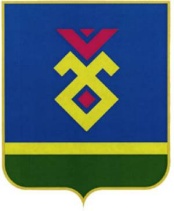 CОВЕТ               СЕЛЬСКОГО ПОСЕЛЕНИЯНАДЕЖДИНСКИЙ СЕЛЬСОВЕТМУНИЦИПАЛЬНОГО РАЙОНАИГЛИНСКИЙ РАЙОНРЕСПУБЛИКИ БАШКОРТОСТАН452420, Пятилетка   ауылы,  !62к  урамы, 4 Тел.\факс   (34795) 2-60-33 e-mail: nadegdino_igl@mail.ru                   452420,  с.  Пятилетка, ул. Центральная, 4                 Тел.\факс  (34795) 2-60-33              e-mail: nadegdino_igl@mail.ru N  
п/п Полное наименование должности, на замещение которой проводится конкурсФамилия, 
   имя,   
 отчество 
участника 
 конкурсаДата     
 регистра-ции 
  заявленияОтметка об   
 ознакомлении с 
 информацией о  
  дате и месте  
   проведения   
 второго этапа  
    конкурсаРезуль-таты 
конкурсаОтметка об  
ознакомлении с результатами 
   конкурса1234567